Zestaw II-klasa IV (termin oddania 04.01.2022)Zad. 1 ( 3 pkt ) Pewien zegar działał 80 godzin od chwili uruchomienia. Zegar ten zatrzymał się 18 października o godzinie 15:09. Podaj dokładną datę                  i godzinę uruchomienia zegara.Zad. 2 ( 3 pkt) Duży koń i słoń ważą razem 3 t 200 kg. Waga konia jest 9 razy mniejsza od wagi słonia. Ile waży słoń, a ile koń?Zad. 3 ( 3 pkt) W trzech klasach czwartych było 92 uczniów. W klasach IVa i IVb było razem 59 uczniów, a w klasach IVb i IVc było 61 uczniów. Ilu uczniów było w każdej klasie? Zad. 4 ( 3 pkt) Rozwiąż tę zagadkę: „Wybrałem pewną liczbę, pomnożyłem ją przez 2, do wyniku dodałem 28 i otrzymałem 60. Jaką liczbę wybrałem na początku?”Zad. 5 ( 3 pkt) Była sobie babcia. Ponieważ mieszkała sama, czuła się samotna         i zapragnęła kimś się zaopiekować. Kupiła więc sobie kozę za 300 zł. Koza narobiła jej szkód: zjadła kwiatki i zryła ogródek, więc babcia sprzedała kozę sąsiadowi za 400 zł. Sąsiad po pewnym czasie też miał dość niesfornej kozy          i chciał się jej pozbyć. Babcia zlitowała się nad kozą i odkupiła ją od sąsiada za 600 zł. Jednak nerwy babci nie wytrzymały, bo koza była zbyt niesforna, więc babcia sprzedała kozę do cyrku za 700 zł. Czy na tych transakcjach babcia zyskała, czy straciła? Ile? Powodzenia!                                                                                                          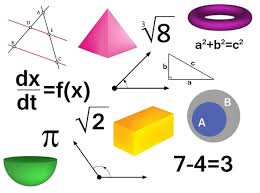 